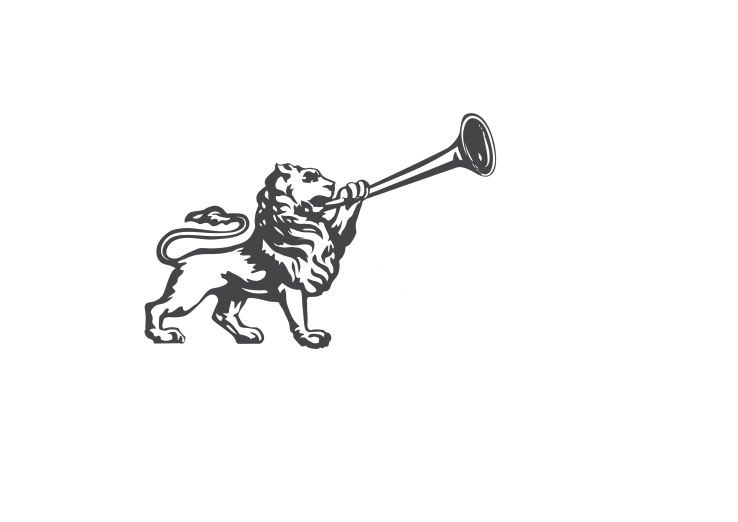  CAMBRIDGE UNIVERSITY MUSICAL SOCIETY 	                 						    www.cums.org.uk    	  	  founded 1843          West Road Concert Hall, 11 West Road, Cambridge, CB3 9DP       Cambridge University Musical Society Conducting Competition 2019Applications are invited for opportunities to conduct Cambridge University Sinfonia (CUS) and Cambridge University Wind Orchestra (CUWO) in the academic year 2019-20.  The CUMS Conducting Scholar will have the opportunity to conduct the Cambridge University Sinfonia (CUS) and assist the guest conductors of the Cambridge University Orchestra (CUO). There will be two assistant conductors; one assistant will have the opportunity to conduct CUS and prepare and assist guest conductors for CUO. The second assistant will have the opportunity to conduct CUWO. Responsibilities of the assistant conductors will include organizational tasks involved in the running of a symphony or wind orchestra. Applicants must be in statu pupillari at Cambridge University at the time of the auditioning and during the academic year 2019-20.There will be 3 rounds in the competition and all will be held on 6 March 2019. The competition will be judged by Sian Edwards, Head of Conducting, Royal Academy of Music and John Willan, Governor and Fellow of the Royal Academy of Music.56The first and second round will be held between 12.00 and 18.30, and candidates will have aural tests and be asked to conduct 2 pianos. Please be prepared to discuss programming ideas for a standard-size student orchestra. Second round work:  Brahms Piano Concerto No.1, movement 1The third round will be between 19.30 and 22.00. Candidates who progress to the third round will have 20 minutes to rehearse sections of following pieces with the Cambridge University Sinfonia.  Third round works: Brahms Piano Concerto No.1, movement 1Shostakovich Symphony No.1, movement 2Candidates should send their CV, together with a formal letter of application, by email to Rachel Becker, Concerts Assistant, at rnb28@cam.ac.uk by midnight on Monday 21 January 2019. Applications received after this date will not be considered.  